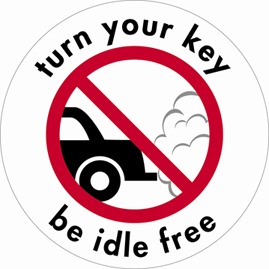 Dear Parents and Guardians,[Insert Name of School] is supporting a vehicle idling reduction effort at the school. All persons operating vehicles at the school should adhere to the following guidelines:When waiting for students to be picked up, all engines should be shut off.All drivers should turn off engines when they arrive at school and when they expect to be parked for more than 30 seconds. If in a line of vehicles away from the school entrance at dismissal, we encourage drivers to stay in their positions with engines shut off, having the student come to them. If drivers must slowly move toward the school entrance, please turn off engines and restart. Note that restarting an engine uses only 10 seconds worth of fuel. Also note that starters are overbuilt and can be started up to 10 times a day with no additional wear. https://anl.app.box.com/s/sfwulyouom8cllqwzqhg07ecc99y5m7zIf idling is necessary for temperature control, please restrict it to no more than a few minutes. 	We are implementing this policy to reduce the students’ exposure to air toxics emitted in the exhaust of idling vehicles.  Idling vehicles contribute to air pollution and emit air toxins, which are pollutants known or suspected to cause cancer or other serious health effects over time. Additionally, idling wastes energy and contributes to climate change.Included with this letter is a pledge sheet. As part of our Idle Free Schools campaign, we are asking all parents not idle unnecessarily (school bus drivers are expected to adhere to Vermont’s school bus idling rule). The pledge can be returned to school with your student.We encourage you to eliminate unnecessary idling not only at our school but anywhere you are waiting for more than 30 seconds. This simple change will improve the air our children breathe, as well as the air quality in our neighborhoods, and improve our environment. 	Thank you for your support!